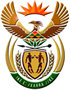 DEPARTMENT: PUBLIC ENTERPRISESREPUBLIC OF SOUTH AFRICANATIONAL ASSEMBLYQUESTION FOR WRITTEN REPLYQUESTION NO: 377DATE OF PUBLICATION: 19 February 2016	377. Mr C H H Hunsinger (DA) to ask the Minister of Public Enterprises:With reference to President Jacob G Zuma’s undertaking in his State of the Nation Address delivered on 12 February 2015, that the Government will set aside 30% of appropriate categories of state procurement for purchasing from Small, Medium and Micro-sized Enterprises (SMMEs), co-operatives, as well as township and rural enterprises, what percentage of the total procurement of (a) her department and (b) every entity reporting to her went to (i) SMMEs and (ii) co-operatives from 1 April 2015 up to the latest specified date for which information is available?          NW389E 	REPLYFrom 1 April 2015 to date, the Department used the Preferential Procurement Regulations 2011 for procuring goods, which does not make provision for set aside towards the targeted suppliers for procurement of goods, services and works. The Preferential Procurement Regulations 2011 makes provision for the award of the contract after technical evaluation (where required), price and BBBEE status and therefore procurement was not done in terms of the Small, Medium and Micro-sized Enterprises (SMMEs), co-operatives, as well as township and rural enterprises based on set aside provision.   